Use the below content for intranet or social media postings. Each social media sample will have a graphic and text that can be used to provide employees easy tips and tricks to help them be their best!
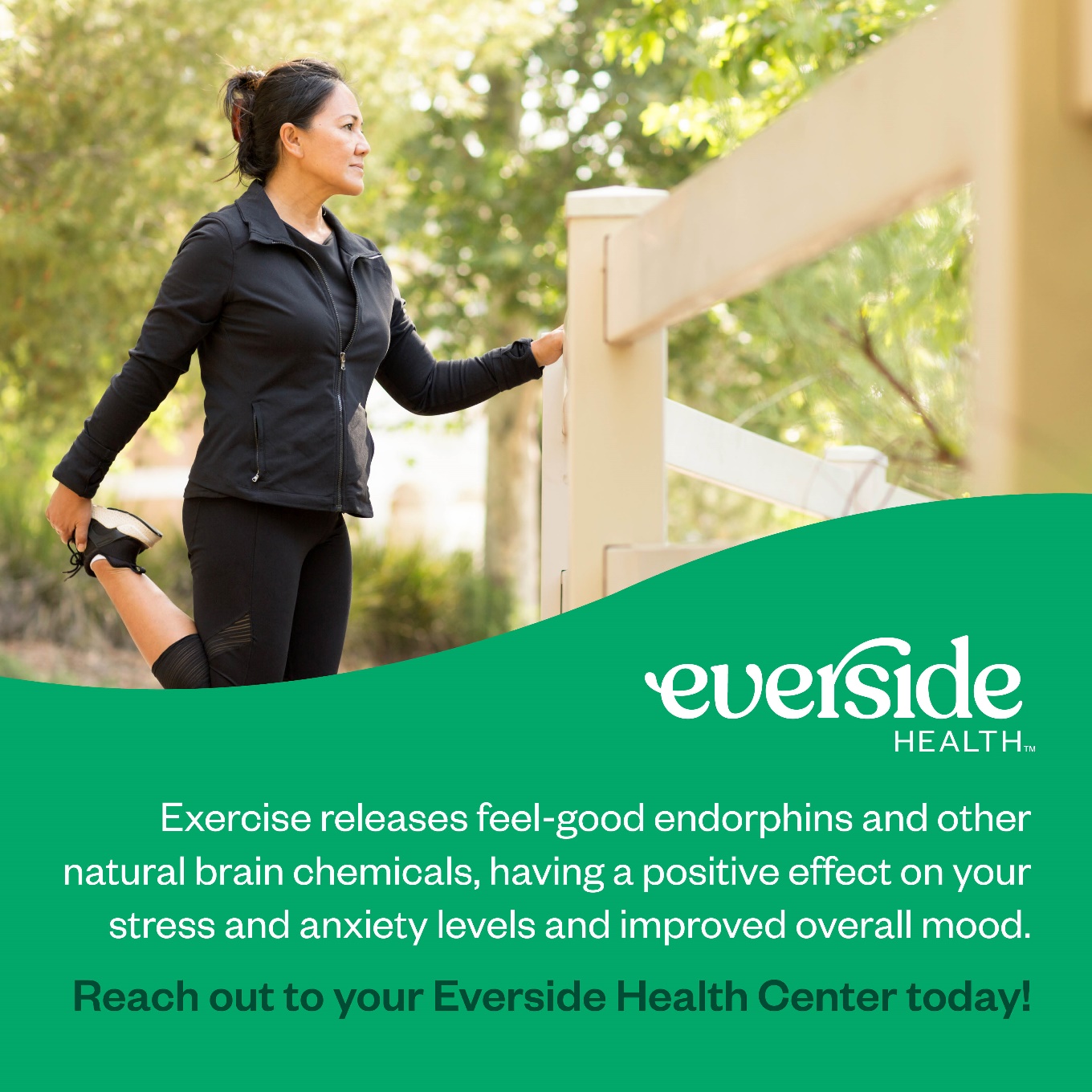 Free text: Your care team is here to support you in developing and maintaining lifestyle choices to help you stress well.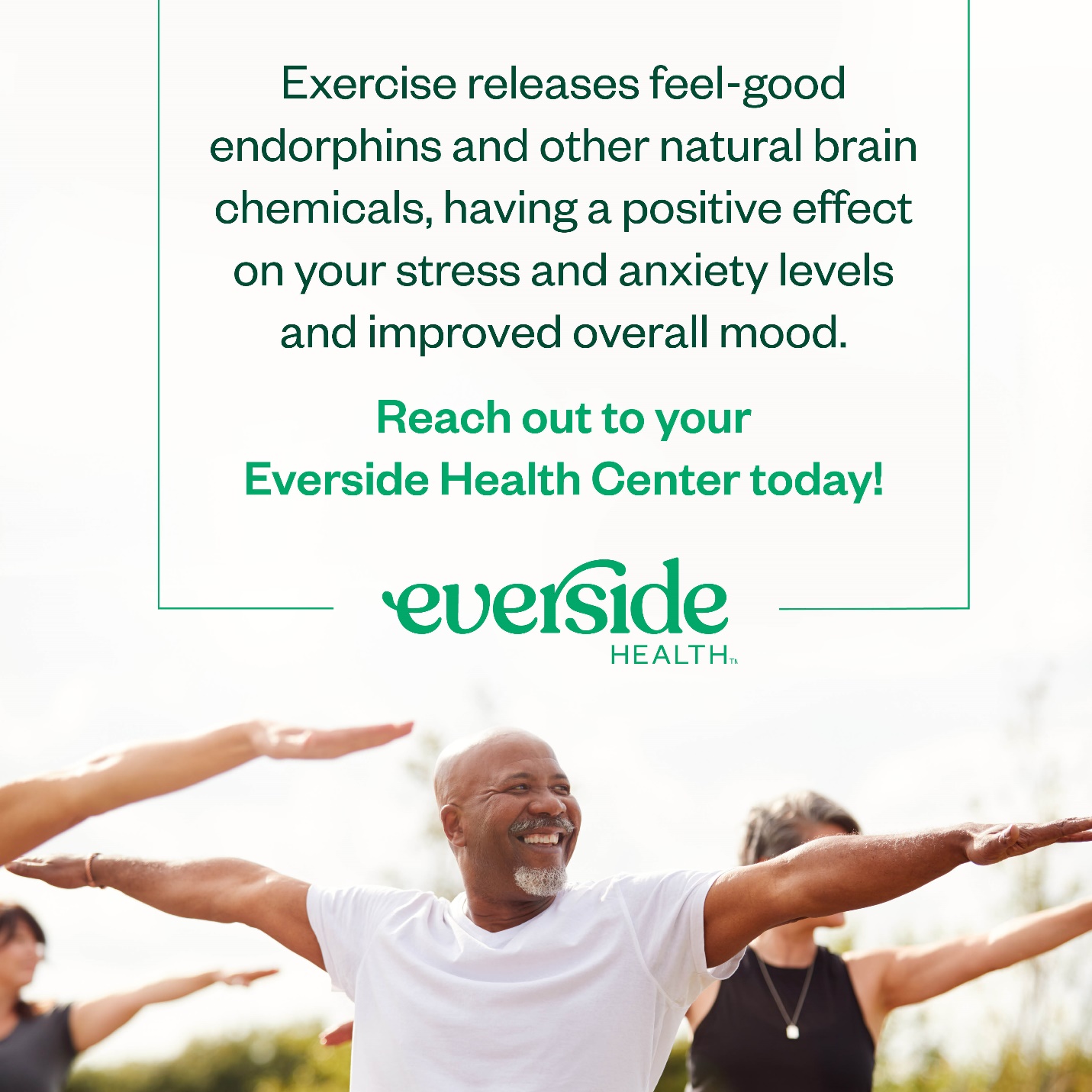 Free text: Your care team is here to support you in developing and maintaining lifestyle choices to help you stress well.